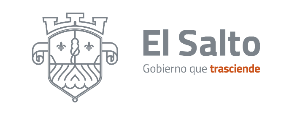 INFORME DE ACTIVIDADES MARZO 2023                COORDINACIÓN DE DELEGACIONES Y AGENCIAS MUNICIPALES DEPENDENCIA: AGENCIA MUNICIPAL INFONAVIT DEL CASTILLO RESPONSABLE: XOCHITL OLAYA FLORES CASTILLOACTIVIDADESNÚMERO DE SOLICITUDES SOLICITUDES RESUELTAS OBSERVACIONES Reparación de fugas de agua55con buena respuesta de los fontaneros Solicitudes de pipa de agua00por el momento no se ha requerido dicha petición del ciudadano Desazolve de drenajes y fosa particular2 2Por falta de vactor Limpieza de alcantarillas, bocas de tormenta y canal de desagüe1 camino viejo 1 av. de las rosas0reportes sin resolver de dichas peticiones Recuperación de espacios públicos00Con ayuda de los vecinos vamos recuperando los espacios Solicitudes de parques y jardines2 catarinas 6 jazmines 2 catarinas 0 jazmines Con buena respuesta Solicitudes de arreglo de luminarias154Por el momento no tengo respuesta por completo de alumbradoSolicitudes de recolección de basura(60%)0Con mal servicio a los ciudadanos y sin respuesta alguna Reportes de seguridad pública00con muy buena respuesta de seguridad publica Reportes de perros agresivos00Sin reporte de salud animalSolicitudes al área de Fomento Agropecuario00por el momento no contamos con peticiones Solicitud de arreglo de calles60Sin respuesta alguna de obras publicas Gestión de apoyos sociales00Por el momento no contamos con ningún apoyo 